PREACHER: Pastor Bob PreussLITURGIST: Leah BergmanLAY MINISTER: Sherry Batterman ACOLYTE:  Rose BorderUSHERS: Ray Volkers – Captain, Clara Volkers,
Judy Ashby, Corey BarronGREETERS: The Carolyn Border FamilyMUSICIANS: Dan WoolleyNURSERY: Open, but no attendantIn Adult Education on Sunday March 15 Allison Hawley March shares in “My Calling”.  During this series we hear from our own members about how their vocations have been shaped by their faith journey.  Please join us at 11:00 for this informative series by our own members.We will be serving at the Family Service Center tomorrow Thursday, March 12th from 5:30-6:00pm.  Please sign-up on the sheet in the narthex if you are able to help.  See Roxy Horrisberger if you have any questions or comments.  Thank you!Youth Midwest Mystery TourAugust 2nd – 8thRegistration has been extended!!  Please let Pastor Amy know AS SOON AS POSSIBLE if you are planning to come on this summer’s adventure!  A down payment of $50 is due with the registration but as always, scholarships are available.  OUR FIRST MEETING IS SUNDAY MARCH 15TH AT 6:30PM!Easter Altar Flowers are available for purchase.  Flowers available are Lilies, Azalea, Mums, and Hydrangea in a variety of colors.  Prices range from $9.00 to $21.00.  There is a basket with envelopes on the shelf in the back of the narthex.  Make checks to: Cross Altar Guild and place it in the offering plate.  MARCH 22 is the LAST DAY TO ORDER!Worship Assistants for next Wednesday, March 18th  Lay Ministers – Judy AshbyAcolyte – Melanie FrenchUshers – Wayne Lund’s TeamGreeters – The Ed and Lona Stepnick FamilyNursery – Open but no attendantBob Preuss and Amy Oslund, Pastors	1945 Prosperity RoadLeah Bergman, Director of Music       	         Maplewood, MN  55109Dan Woolley, Organist	651-777-1329www.crosslutheranchurch.org	cross@pro-ns.net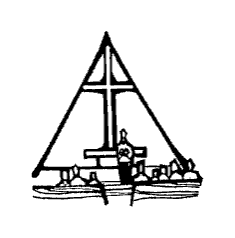 CROSS MIDWEEK LENTEN SERVICEMarch 11, 2015     6:45 P.M.Bold Print - indicates congregation responds as a whole	   *  - indicates congregation should stand as ablePRELUDE	Fugue	Mendelssohn	*OPENING VERSICLES		p. 309*PSALMODY		p. 312READING OF THE PASSION HISTORY HYMN	Jesus, Keep Me Near the Cross	ELW # 335 LESSON	Hebrews 10:1-10	N.T. p. 224	John 18:33 – 19:16	N.T. p. 113THE SERMON*HYMN	Jesus, I Will Ponder Now	ELW # 345OFFERING	THE LITANY		p. 316*THE LORD’S PRAYER		p. 112*BENEDICTION*CLOSING HYMN	All Praise to Thee, My God, This Night	ELW # 565In observance of Lent, there will be no postludes during this season.	PREACHER: Pastor Bob PreussLITURGIST: Leah BergmanLAY MINISTER: Sherry Batterman ACOLYTE:  Rose BorderUSHERS: Ray Volkers – Captain, Clara Volkers,
Judy Ashby, Corey BarronGREETERS: The Carolyn Border FamilyMUSICIANS: Dan WoolleyNURSERY: Open, but no attendantIn Adult Education on Sunday March 15 Allison Hawley March shares in “My Calling”.  During this series we hear from our own members about how their vocations have been shaped by their faith journey.  Please join us at 11:00 for this informative series by our own members.We will be serving at the Family Service Center tomorrow Thursday, March 12th from 5:30-6:00pm.  Please sign-up on the sheet in the narthex if you are able to help.  See Roxy Horrisberger if you have any questions or comments.  Thank you!Youth Midwest Mystery TourAugust 2nd – 8thRegistration has been extended!!  Please let Pastor Amy know AS SOON AS POSSIBLE if you are planning to come on this summer’s adventure!  A down payment of $50 is due with the registration but as always, scholarships are available.  OUR FIRST MEETING IS SUNDAY MARCH 15TH AT 6:30PM!Easter Altar Flowers are available for purchase.  Flowers available are Lilies, Azalea, Mums, and Hydrangea in a variety of colors.  Prices range from $9.00 to $21.00.  There is a basket with envelopes on the shelf in the back of the narthex.  Make checks to: Cross Altar Guild and place it in the offering plate.  MARCH 22 is the LAST DAY TO ORDER!Worship Assistants for next Wednesday, March 18th  Lay Ministers – Judy AshbyAcolyte – Melanie FrenchUshers – Wayne Lund’s TeamGreeters – The Ed and Lona Stepnick FamilyNursery – Open but no attendantBob Preuss and Amy Oslund, Pastors	1945 Prosperity RoadLeah Bergman, Director of Music       	         Maplewood, MN  55109Dan Woolley, Organist	651-777-1329www.crosslutheranchurch.org	cross@pro-ns.netCROSS MIDWEEK LENTEN SERVICEMarch 11, 2015     6:45 P.M.Bold Print - indicates congregation responds as a whole	   *  - indicates congregation should stand as ablePRELUDE	Fugue	Mendelssohn	*OPENING VERSICLES		p. 309*PSALMODY		p. 312READING OF THE PASSION HISTORY HYMN	Jesus, Keep Me Near the Cross	ELW # 335 LESSON	Hebrews 10:1-10	N.T. p. 224	John 18:33 – 19:16	N.T. p. 113THE SERMON*HYMN	Jesus, I Will Ponder Now	ELW # 345OFFERING	THE LITANY		p. 316*THE LORD’S PRAYER		p. 112*BENEDICTION*CLOSING HYMN	All Praise to Thee, My God, This Night	ELW # 565In observance of Lent, there will be no postludes during this season.